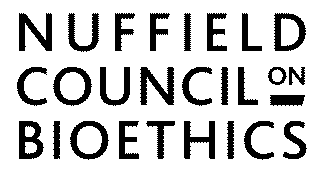 What questions might you ask? 